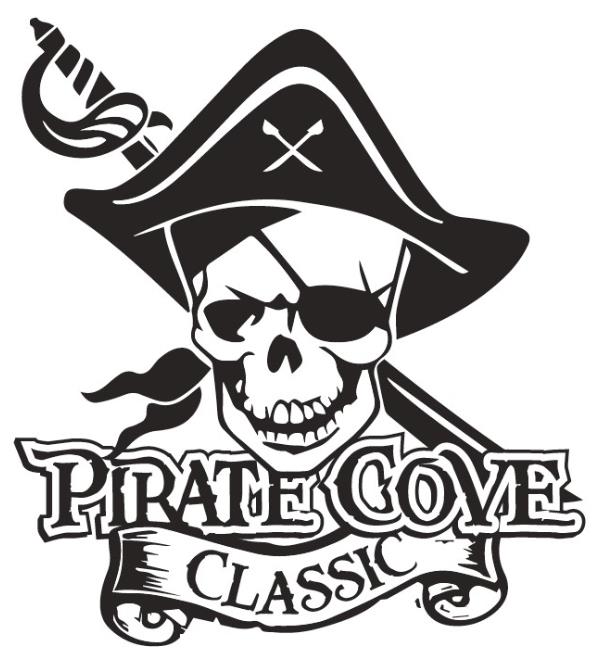 All Trophy Sponsorships will be included in the competition program and announced at presentation.  Sponsor’s NAME and PHONE NUMBER: _________________________________________________________________________________________________________________________________________Message: __________________________________________________________________________________________________________________________________________________________________________________________________________________________________________________________(Example:  Sponsored by Joe’s Auto in honor of the Tommy Tuba.)No Trophy Sponsorships will be recorded without payment and form.Payment can be made online Porterridgeband.org.  Under the menu, select Pirate Cove Classic.Please email the completed sponsorship form to: pcctrophies@gmail.com.Other ways to pay:Enclose completed form, payment, checks made out to PRBB, and place in the lock box in the band room office or mail to: 			            	Porter Ridge Band Boosters/PCCP. O. Box 1624Indian Trial, NC  28079Questions? Please contact our co-chair at pcctrophies@gmail.comNumber Needed per ClassPlaceNumber of Trophies DesiredCost Per TrophyTotal $71st Place$3572nd Place$2573rd Place$201 OverallBest Pit Crew$351 OverallSpirit Award$353 OverallTop Scoring $50Class1A/2A/3AGrand Champion$250Class4A/5A/6AGrand Champion$250